My Experience in Chemistry of Hemp & CannabisJoseph DiVerdiCHEM 422Colorado State UniversityFort Collins, CO USA9 February 2023Text text text text text text text text text text text text text text. Text text text text text text text text text text text text text text. Text text text text text text text text text text text text text text. Text text text text text text text text text text text text text text. Text text text text text text text text text text text text text text. Text text text text text text text text text text text text text text. Text text text text text text text text text text text text text text. Text text text text text text text text text text text text text text. Text text text text text text text text text text text text text text. Text text text text text text text text text text text text text text. Text text text text text text text text text text text text text text.Text text text text text text text text text text text text text text. Text text text text text text text text text text text text text text. Text text text text text text text text text text text text text text. Text text text text text text text text text text text text text text. Text text text text text text text text text text text text text text. Text text text text text text text text text text text text text text. Text text text text text text text text text text text text text text. Text text text text text text text text text text text text text text. Text text text text text text text text text text text text text text. Text text text text text text text text text text text text text text. Text text text text text text text text text text text text text text.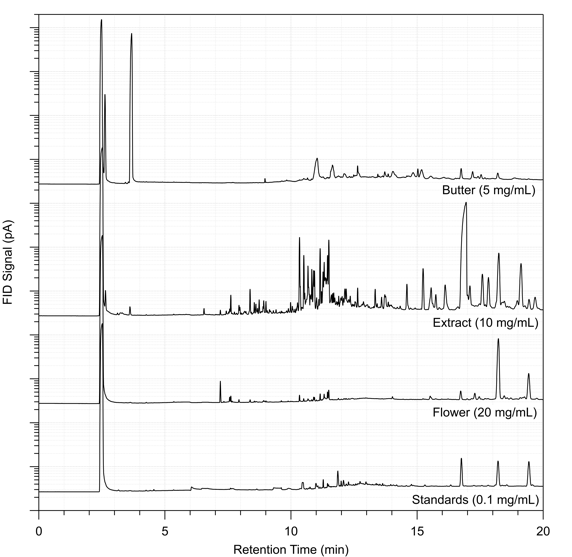 Figure  Gas Chromatogram of selected samples.Text text text text text text text text text text text text text text. Text text text text text text text text text text text text text text. Text text text text text text text text text text text text text text. Text text text text text text text text text text text text text text. Text text text text text text text text text text text text text text. Text text text text text text text text text text text text text text. Text text text text text text text text text text text text text text. Text text text text text text text text text text text text text text. Text text text text text text text text text text text text text text. Text text text text text text text text text text text text text text. Text text text text text text text text text text text text text text.Text text text text text text text text text text text text text text. Text text text text text text text text text text text text text text. Text text text text text text text text text text text text text text. Text text text text text text text text text text text text text text. Text text text text text text text text text text text text text text. Text text text text text text text text text text text text text text. Text text text text text text text text text text text text text text. Text text text text text text text text text text text text text text. Text text text text text text text text text text text text text text. Text text text text text text text text text text text text text text. Text text text text text text text text text text text text text text.Text text text text text text text text text text text text text text. Text text text text text text text text text text text text text text. Text text text text text text text text text text text text text text. Text text text text text text text text text text text text text text. Text text text text text text text text text text text text text text. Text text text text text text text text text text text text text text. Text text text text text text text text text text text text text text. Text text text text text text text text text text text text text text. Text text text text text text text text text text text text text text. Text text text text text text text text text text text text text text. Text text text text text text text text text text text text text text.Text text text text text text text text text text text text text text. Text text text text text text text text text text text text text text. Text text text text text text text text text text text text text text. Text text text text text text text text text text text text text text. Text text text text text text text text text text text text text text. Text text text text text text text text text text text text text text. Text text text text text text text text text text text text text text. Text text text text text text text text text text text text text text. Text text text text text text text text text text text text text text. Text text text text text text text text text text text text text text. Text text text text text text text text text text text text text text.Text text text text text text text text text text text text text text. Text text text text text text text text text text text text text text. Text text text text text text text text text text text text text text. Text text text text text text text text text text text text text text. Text text text text text text text text text text text text text text. Text text text text text text text text text text text text text text. Text text text text text text text text text text text text text text. Text text text text text text text text text text text text text text. Text text text text text text text text text text text text text text. Text text text text text text text text text text text text text text. Text text text text text text text text text text text text text text.Text text text text text text text text text text text text text text. Text text text text text text text text text text text text text text. Text text text text text text text text text text text text text text. Text text text text text text text text text text text text text text. Text text text text text text text text text text text text text text. Text text text text text text text text text text text text text text. Text text text text text text text text text text text text text text. Text text text text text text text text text text text text text text. Text text text text text text text text text text text text text text. Text text text text text text text text text text text text text text. Text text text text text text text text text text text text text text.Text text text text text text text text text text text text text text. Text text text text text text text 